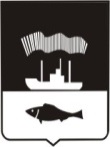 АДМИНИСТРАЦИЯ ГОРОДА МУРМАНСКА П О С Т А Н О В Л Е Н И Е________				                                                                    № _____О внесении изменений в приложение к постановлению администрации города Мурманска от 11.02.2015 № 358 «Об утверждении административного регламента предоставления муниципальной услуги «Предоставление земельных участков для индивидуального жилищного строительства» (в ред. постановлений от 05.11.2015 № 3066, от 24.02.2016 № 440, от 04.04.2016 № 846, от 27.10.2016 № 3265, от 17.07.2017 № 2351, от 14.05.2018 № 1336, от 19.07.2018 № 2222) В соответствии с Федеральными законами от 06.10.2003 № 131-ФЗ        «Об общих принципах организации местного самоуправления в Российской Федерации», от 27.07.2010 № 210-ФЗ «Об организации предоставления государственных и муниципальных услуг», Уставом муниципального образования город Мурманск, решением Совета депутатов города Мурманска от 27.03.2015 № 10-130 «Об утверждении Порядка управления, распоряжения и использования земельных участков, находящихся в собственности муниципального образования город Мурманск, а также земель и земельных участков, государственная собственность на которые не разграничена, расположенных на территории муниципального образования город Мурманск, и о признании утратившими силу отдельных решений Совета депутатов города Мурманска», постановлениями администрации города Мурманска от 26.02.2009 № 321 «О порядке разработки и утверждения административных регламентов предоставления муниципальных услуг в муниципальном образовании город Мурманск», от 11.01.2013 № 01 «О порядке подачи и рассмотрения жалоб на решения и действия (бездействие) исполнительно-распорядительного органа местного самоуправления - администрации города Мурманска (структурных подразделений администрации города Мурманска), ее должностных лиц, муниципальных служащих, подведомственных администрации города Мурманска учреждений и их должностных лиц, предоставляющих муниципальные услуги» п о с т а н о в л я ю:1.	Внести в приложение к постановлению администрации города Мурманска 11.02.2015 № 358 «Об утверждении административного регламента предоставления муниципальной услуги «Предоставление земельных участков для индивидуального жилищного строительства» (в ред. постановлений от 05.11.2015 № 3066, от 24.02.2016 № 440, от 04.04.2016 № 846, от 27.10.2016                № 3265, от 17.07.2017 № 2351, от 14.05.2018 № 1336, от 19.07.2018 № 2222) изменения согласно приложению к настоящему постановлению.2.	Отделу информационно-технического обеспечения и защиты информации администрации города Мурманска (Кузьмин А.Н.) разместить настоящее постановление с приложением на официальном сайте администрации города Мурманска в сети Интернет.3.	Редакции газеты «Вечерний Мурманск» (Хабаров В.А.) опубликовать настоящее постановление с приложением.4.	Настоящее постановление вступает в силу со дня официального опубликования.5.	Контроль за выполнением настоящего постановления возложить на  заместителя главы администрации города Мурманска Изотова А.В.Глава администрации города Мурманска		                                                                А.И. СысоевИзменения в административный регламент предоставления муниципальной услуги «Предоставление земельных участков для индивидуального жилищного строительства»1.1. Пункт 1.3.1 подраздела 1.3 раздела 1 изложить в новой редакции:«1.3.1. Сведения о месте нахождения, графике работы, справочных телефонах и адресах официальных сайтов, а также электронной почты и (или) формы обратной связи в сети Интернет Комитета, комитета имущественных отношений размещаются:- на официальном сайте администрации города Мурманска (www.citymurmansk.ru);- в федеральной муниципальной информационной системе «Федеральный реестр государственных и муниципальных услуг (функций)» (далее – федеральный реестр);- на Едином портале государственных и муниципальных услуг (функций) (далее - Единый портал) (www.gosuslugi.ru);- на региональном портале государственных и муниципальных услуг Мурманской области (далее – Региональный портал) (www.51gosuslugi.ru).».1.2. Пункт 1.3.2 подраздела 1.3 раздела 1 исключить.1.3. Пункты 1.3.3 – 1.3.13 подраздела 1.3 раздела 1 считать пунктами 1.3.2 – 1.3.12.1.4. Пункт 1.3.2 подраздела 1.3 раздела 1 изложить в новой редакции:«1.3.2. Информирование о порядке и сроках предоставления муниципальной услуги осуществляется с использованием:- средств телефонной связи;- средств почтовой связи;- электронной почты;- сети Интернет, в том числе официального сайта администрации города Мурманска, структурных подразделений администрации города Мурманска, Единого портала, Регионального портала;- информационных стендов.».1.5. Абзац 1 подраздела 2.5 раздела 2 изложить в новой редакции:«2.5.1. Предоставление муниципальной услуги осуществляется в соответствии с:».1.6. Подраздел 2.5 раздела 2 дополнить новым пунктом 2.5.2 следующего содержания:«2.5.2. Перечень нормативных правовых актов, регулирующих предоставление муниципальной услуги (с указанием их реквизитов и источников официального опубликования), указанный в пункте 2.5.1 настоящего Регламента размещается на официальном сайте администрации города Мурманска в сети Интернет, в федеральном реестре и на Едином портале.».1.7. Пункт 2.6.6 подраздела 2.6 раздела 2 после слов «Федерального закона от 27.07.2010 № 210-ФЗ «Об организации предоставления государственных и муниципальных услуг» дополнить слова «(далее – Федеральный закон)», а также абзацами следующего содержания:«- представления документов и информации, отсутствие и (или) недостоверность которых не указывались при первоначальном отказе в приеме документов, необходимых для предоставления муниципальной услуги, либо в предоставлении муниципальной услуги, за исключением следующих случаев:а) изменение требований нормативных правовых актов, касающихся предоставления муниципальной услуги, после первоначальной подачи заявления о предоставлении муниципальной услуги;б) наличие ошибок в заявлении о предоставлении муниципальной услуги и документах, поданных заявителем после первоначального отказа в приеме документов, необходимых для предоставления муниципальной услуги, либо в предоставлении муниципальной услуги и не включенных в представленный ранее комплект документов;в) истечение срока действия документов или изменение информации после первоначального отказа в приеме документов, необходимых для предоставления муниципальной услуги, либо в предоставлении муниципальной услуги;г) выявление документально подтвержденного факта (признаков) ошибочного или противоправного действия (бездействия) должностного лица Комитета или комитета имущественных отношений, муниципального служащего Комитета или комитета имущественных отношений при первоначальном отказе в приеме документов, необходимых для предоставления муниципальной услуги, либо в предоставлении муниципальной услуги, о чем в письменном виде за подписью председателя Комитета (лица, исполняющего его обязанности) или председателя комитета, заместителя председателя комитета имущественных отношений, при первоначальном отказе в приеме документов, необходимых для предоставления муниципальной услуги, уведомляется заявитель, а также приносятся извинения за доставленные неудобства.».1.8. В пункте 2.13.1 подраздела 2.13 раздела 2 слова «интернет-портале государственных и муниципальных услуг (функций) (http://gosuslugi.ru), а также  региональном интернет-портале государственных и муниципальных услуг (http://51gosuslugi.ru)» заменить словами «Едином портале и (или) Региональном портале».1.9. Пункт 3.1.1 подраздела 3.1 раздела 3 дополнить новым                   подпунктом 13) следующего содержания:«13) исправление допущенных опечаток и ошибок в выданных в результате предоставления муниципальной услуги документах.».1.10. Раздел 3 дополнить новым подразделом 3.14 следующего содержания:«3.14. Исправление допущенных опечаток и ошибок в выданных в результате предоставления муниципальной услуги документах3.7.1. Основанием для начала выполнения административной процедуры является обращение заявителя в Комитет или комитет имущественных отношений с заявлением об исправлении допущенных опечаток и ошибок в выданных в результате предоставления муниципальной услуги документах.3.7.2.	Муниципальный служащий Комитета или комитет имущественных отношений, ответственный за предоставление муниципальной услуги, в срок, не превышающий трех рабочих дней с момента поступления соответствующего заявления, проводит проверку указанных в заявлении сведений. 3.7.3. Критерием принятия решения по административной процедуре является наличие или отсутствие в документах опечаток и ошибок.3.7.4. В случае выявления допущенных опечаток и (или) ошибок в выданных в результате предоставления муниципальной услуги документах, муниципальный служащий Комитета или комитета имущественных отношений, ответственный за предоставление муниципальной услуги осуществляет их исправление или замену, либо подготавливает уведомление об отказе в исправлении опечаток и ошибок с указанием причин отказа и передает на подпись председателю Комитета (лицу, исполняющему его обязанности) или председателю комитета, заместителю председателя комитета имущественных отношений.Исправление или замена допущенных опечаток и (или) ошибок в выданных постановлениях администрации города Мурманска осуществляется путем подготовки проекта постановления администрации города Мурманска о внесении изменений в соответствующее постановление администрации города Мурманска. Согласование проекта постановления осуществляется в соответствии с Регламентом работы администрации города Мурманска.3.7.5. Письмо о принятом решении по заявлению либо уведомление об отказе в исправлении опечаток и ошибок направляется заявителю заказным почтовым отправлением с уведомлением о вручении по адресу, указанному в заявлении, в срок, не превышающий пяти рабочих дней со дня регистрации заявления.».1.11.  В пункте 5.2 раздела 5 слова «от 27.07.2010 № 210-ФЗ «Об организации предоставления государственных и муниципальных услуг» (далее – Федеральный закон)» исключить.1.12. В подпункте в) пункта 5.2 раздела 5 слова «документов, не предусмотренных» заменить словами «документов или информации либо осуществления действий, предоставление или осуществление которых не предусмотрено».1.13. Пункт 5.2 раздела 5 дополнить новым подпунктом к) следующего содержания:«к)	требование у заявителя при предоставлении муниципальной услуги документов или информации, отсутствие и (или) недостоверность которых не указывались при первоначальном отказе в приеме документов, необходимых для предоставления муниципальной услуги, либо в предоставлении муниципальной услуги, за исключением случаев, предусмотренных пунктом 4 части 1 статьи 7 Федерального закона.».1.14. В абзаце 8 пункта 5.6 раздела 5 слова «государственных и муниципальных услуг (функций)» исключить.1.15. В абзаце 9 пункта 5.6 раздела 5 слова «регионального портала государственных и муниципальных услуг» заменить словами «Регионального портала».1.16. Подпункт е) пункта 5.9 раздела 5 изложить в новой редакции:«е) в случае признания жалобы подлежащей удовлетворению в ответе заявителю дается информация о действиях Комитета в целях незамедлительного устранения выявленных нарушений при оказании муниципальной услуги, а также приносятся извинения за доставленные неудобства и указывается информация о дальнейших действиях, которые необходимо совершить заявителю в целях получения муниципальной услуги;».1.17. Подпункт ж) пункта 5.9 раздела 5 изложить в новой редакции:«ж) в случае признания жалобы не подлежащей удовлетворению в ответе заявителю даются аргументированные разъяснения о причинах принятого решения, а также информация о порядке обжалования принятого решения.».1.18. Раздел 5 дополнить новыми пунктами 5.13, 5.14 следующего содержания:«5.13. Способы информирования заявителей о порядке подачи и рассмотрения жалобы, в том числе с использованием Единого портала.Информацию о порядке подачи и рассмотрения жалобы можно получить следующими способами:1) в информационно-телекоммуникационной сети Интернет на официальном сайте Администрации;2) с использованием Единого портала, Регионального портала;3) на информационных стендах в местах предоставления муниципальной услуги;4) посредством личного обращения (в т.ч. по телефону, по электронной почте, почтовой связью) в Комитет, комитет имущественных отношений.5.14. Перечень нормативных правовых актов, регулирующих порядок досудебного (внесудебного) обжалования решений и действий (бездействия) органа, предоставляющего муниципальную услугу, а также его должностных лиц.Правовое регулирование отношений, возникающих в связи с подачей и рассмотрением жалобы, осуществляется в соответствии с:- Федеральным законом;- постановлением администрации города Мурманска от 11.01.2013 № 01 «О Порядке подачи и рассмотрения жалоб на решения и действия (бездействие) исполнительно-распорядительного органа местного самоуправления - администрации города Мурманска (структурных подразделений администрации города Мурманска), ее должностных лиц, муниципальных служащих, подведомственных администрации города Мурманска учреждений и их должностных лиц, предоставляющих муниципальные услуги».Информация, указанная в данном разделе, размещается в федеральном реестре и на Едином портале.».______________________